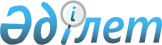 Об утверждении Правил применения поощрений государственных служащих аппарата акима Жанааркинского районаПостановление акимата Жанааркинского района Карагандинской области от 16 марта 2021 года № 25/01. Зарегистрировано Департаментом юстиции Карагандинской области 25 марта 2021 года № 6259
      В соответствии с Законами Республики Казахстан от 23 января 2001 года "О местном государственном управлении и самоуправлении в Республике Казахстан", от 6 апреля 2016 года "О правовых актах", от 23 ноября 2015 года "О государственной службе Республики Казахстан", акимат Жанааркинского района ПОСТАНОВЛЯЕТ:
      1. Утвердить прилагаемые Правила применения поощрений государственных служащих аппарата акима Жанааркинского района.
      2. Государственному учреждению "Аппарат акима Жанааркинского района Карагандинской области" в установленном законодательством порядке обеспечить государственную регистрацию настоящего постановления.
      3. Контроль за исполнением настоящего постановления возложить на руководителя государственного учреждения "Аппарат акима Жанааркинского района".
      4. Настоящее постановление вводится в действие по истечении десяти календарных дней после дня его первого официального опубликования. Правила применения поощрений государственных служащих аппарата акима Жанааркинского района
      1. Настоящие Правила применения поощрений государственных служащих аппарата акима Жанааркинского района (далее – Аппарат) разработаны в соответствии со статьей 35 Закона "О государственной службе Республики Казахстан" и определяют порядок применения поощрений государственных служащих государственного учреждения "Аппарат акима Жанааркинского района".
      2. К государственным служащим Аппарата применяются следующие поощрения:
      1) единовременное денежное вознаграждение;
      2) объявление благодарности;
      3) награждение грамотой;
      4) иные формы поощрения, в том числе награждение ведомственными наградами.
      3. За одно и то же отличие к государственному служащему применяется только одно поощрение.
      4. Государственные служащие Аппарата поощряются за образцовое выполнение должностных обязанностей, безупречную государственную службу, выполнение заданий особой важности и сложности и другие достижения в работе, а также по результатам оценки их деятельности.
      5. Поощрение государственных служащих Аппарата производится на основании решения комиссии, состав которой утверждается акимом района (далее – Комиссия).
      6. Административные государственные служащие Аппарата за образцовое выполнение должностных обязанностей, безупречную государственную службу поощряются единовременным денежным вознаграждением.
      Выплата единовременных денежных вознаграждений, предусмотренных настоящим пунктом, осуществляется за счет экономии средств по плану финансирования бюджетной программы аппарата акима Жанааркинского района.
      7. За выполнение заданий особой важности и сложности и другие достижения в работе, а также по результатам оценки их деятельности государственные служащие, указанные в пункте 6 настоящих Правил поощряются единовременным денежным вознаграждением по решению акима района на основании рекомендаций комиссий за счет экономии средств районного бюджета, предусмотренных на содержание Аппарата по плану финансирования бюджетной программы аппарата акима Жанааркинского района.
      8. Выплата единовременного денежного вознаграждения государственным служащим Аппарата производится распоряжением акима района.
      9. Почетной грамотой акима района награждаются государственные служащие за образцовое выполнение должностных обязанностей, достижение высоких результатов в служебной деятельности, личный вклад в решение особо важных задач.
      10. Учет поощрений государственных служащих Аппарата Почетной грамотой акима района осуществляется отделом кадровой службы аппарата акима района с занесением данных о поощрении в трудовую книжку и личное дело государственного служащего.
      11. Иные формы поощрений применяются к государственным служащим Аппарата в соответствии иными нормативными правовыми актами Республики Казахстан.
      12. Не подлежат поощрению государственные служащие:
      1) при наличии неснятого дисциплинарного взыскания;
      2) в период прохождения испытательного срока;
      3) проработавшие в Аппарате менее одного месяца.
					© 2012. РГП на ПХВ «Институт законодательства и правовой информации Республики Казахстан» Министерства юстиции Республики Казахстан
				
      Аким Жанааркинского района

Ю. Беккожин
Приложение к постановлению
Акимата Жанааркинского
района
от 16 марта 2021 года
№ 25/01